г. Петропавловск-Камчатский			       « 08 »  сентября  2017 года В целях уточнения отдельных положений Административного регламента предоставления Министерством социального развития и труда Камчатского края  государственной услуги  по   назначению ежемесячной социальной выплаты неработающим пенсионерам, проживающим на территории Корякского округа, утвержденного приказ Министерства социального развития и труда Камчатского края от 28.06.2016  № 684-п	ПРИКАЗЫВАЮ:1. Внести в приложение к приказу Министерства социального развития и труда Камчатского края от 28.06.2016  № 684-п «Об утверждении Административного регламента предоставления Министерством социального развития и труда Камчатского края  государственной услуги  по   назначению ежемесячной социальной выплаты неработающим пенсионерам, проживающим на территории Корякского округа» следующее изменение:в абзацах втором, третьем и четвертом части 471 раздела II  Административного регламента слова «в частях 25-27 и 30» заменить словами «в частях 30 и 33».2. Настоящий приказ вступает в силу  через 10 дней после дня его официального опубликования и распространяется на правоотношения, возникшие с 01 января 2017 года.Министр								                 И.Э. Койрович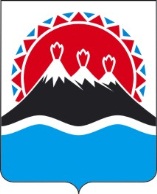 МИНИСТЕРСТВО СОЦИАЛЬНОГО РАЗВИТИЯ  И ТРУДАКАМЧАТСКОГО КРАЯПРИКАЗ №  979-пО внесении изменения в приложение к приказу Министерства социального развития и труда Камчатского края от 28.06.2016  № 684-п «Об утверждении Административного регламента предоставления Министерством социального развития и труда Камчатского края  государственной услуги  по   назначению ежемесячной социальной выплаты неработающим пенсионерам, проживающим на территории Корякского округа»